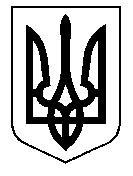 ТАЛЬНІВСЬКА РАЙОННА РАДАЧеркаської областіР  І  Ш  Е  Н  Н  Я23.09.2016                                                                                               № 9-11/VIIПро реорганізацію Тальянківської та Веселокутської сільських лікарських амбулаторій в амбулаторії загальної практики-сімейної медицини        Відповідно до пункту 20 частини 1 статті 43, статті 59 Закону України „Про місцеве самоврядування в Україні”,  наказу Міністерства охорони здоров’я України від 28.10.2002 № 385 «Про затвердження переліків закладів охорони здоров’я, лікарських провізорських посад та посад молодших спеціалістів з фармацевтичною освітою у закладах охорони здоров’я», зареєстрованого в Міністерстві юстиції України 12.11.2002 № 892/7180, наказів Міністерства охорони здоров’я України від 23.02.2000 № 33 «Про штатні нормативи та типові штати закладів охорони здоров’я», від 23.07.2011 № 303 «Про організацію роботи закладів (підрозділів) загальної практики-сімейної медицини», враховуючи висновок постійної комісії районної ради з питань комунальної власності, промисловості та регуляторної політики, з метою забезпечення кваліфікованої медичної допомоги районна рада  ВИРІШИЛА:Реорганізувати до 01 січня 2017 року:1.1 Тальянківську сільську лікарську амбулаторію в Тальянківську амбулаторію загальної практики-сімейної медицини;1.2  Веселокутську сільську лікарську амбулаторію в Веселокутську амбулаторію загальної практики-сімейної медицини.2. Встановити, що Тальянківська та Веселокутська амбулаторії загальної практики-сімейної медицини є структурними підрозділами Тальнівської центральної районної лікарні.3. Головному лікарю Тальнівської центральної районної лікарні Майсюку А.В.: 3.1 забезпечити здійснення заходів, передбачених чинним законодавством України, щодо реорганізації дільничних лікарень в амбулаторії загальної практики-сімейної медицини;3.2 проінформувати районну раду про проведену роботу щодо реорганізації вищезазначених сільських лікарських амбулаторій Тальнівської районної ради до 01 січня 2017 року.4.  Внести зміни в додаток 1 до рішення районної ради від 12.08.2013 № 22-14 «Про перелік об’єктів (суб’єктів) спільної власності територіальних громад сіл і міста Тальнівського району» із змінами від 26.05.2016                                № 6-12/VII, замінивши слова «Веселокутської сільської лікарської   амбулаторії» на  «Веселокутської амбулаторії загальної практики-сімейної медицини» та слова «Тальянківської сільської лікарської амбулаторії» на «Тальянківської амбулаторії загальної практики-сімейної медицини».5. Контроль за виконанням рішення покласти на постійну комісію районної ради з питань комунальної власності, промисловості та регуляторної політики.Голова районної ради						В.Любомська